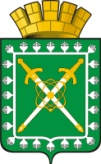 МУНИЦИПАЛЬНОЕ  КАЗЁННОЕ УЧРЕЖДЕНИЕ«УПРАВЛЕНИЕ  ОБРАЗОВАНИЯ АДМИНИСТРАЦИИГОРОДСКОГО ОКРУГА «ГОРОД   ЛЕСНОЙ»12.09.2022                                                                                                                       № 195П Р И К А ЗОб организации и проведении школьного этапа всероссийской олимпиады школьников в городском округе «Город Лесной» в 2022/2023 учебном годуВ соответствии с Порядком проведения всероссийской олимпиады школьников, утвержденным приказом Министерства просвещения Российской Федерации от 27.11.2020 № 678 «Об утверждении Порядка проведения всероссийской олимпиады школьников», приказами Министерства образования и молодежной политики Свердловской области от 09.08.2022 № 725-Д «Об обеспечении организации и проведения всероссийской олимпиады школьников в Свердловской области в 2022/2023 учебном году», от 06.09.2022 № 832-Д «Об организации и проведении школьного этапа всероссийской олимпиады школьников в Свердловской области в 2022/2023 учебном году», в целях организации и проведения школьного этапа всероссийской олимпиады школьников в городском округе «Город Лесной» в 2022/2023 учебном годуПРИКАЗЫВАЮ:Провести школьный этап всероссийской олимпиады школьников в городском округе «Город Лесной» в 2022/2023 учебном году с 14 сентября по 29 октября 2022 года:по 6 общеобразовательным предметам (математика, информатика, химия, биология, астрономия и физика) с использованием информационного ресурса «Онлайн-курсы Образовательного центра «Сириус» (далее - платформа «Сириус.Курсы») в информационно-телекоммуникационной сети «Интернет»   (далее - сеть «Интернет»);по 15 общеобразовательным предметам (география, иностранный язык (английский, немецкий, французский), искусство (мировая художественная культура), история, литература, обществознание, основы безопасности жизнедеятельности, право, русский язык, технология, физическая культура, экология, экономика) с использованием дистанционных информационно-коммуникационных технологий на платформе https://vsosh.irro.ru Регионального центра обработки информации и оценки качества образования государственного автономного образовательного учреждения дополнительного профессионального образования Свердловской области «Институт развития образования».Организовать проведение школьного этапа олимпиады:на базе общеобразовательных организаций по месту получения образования обучающимися с использованием технических средств общеобразовательных организаций или дома, в зависимости от технической возможности, с использованием собственных технических средств обучающихся на основании заявлений родителей (законные представителей), эпидемиологической ситуацией или других объективных причин;в соответствии с Порядком проведения олимпиады, нормативными правовыми документами, регламентирующими проведение школьного этапа олимпиады, требованиями к проведению школьного этапа олимпиады, утвержденными        МКУ «Управление образования администрации городского округа «Город Лесной», и действующими на момент проведения олимпиады санитарно-эпидемиологическими требованиями к условиям и организации обучения в образовательных организациях на момент проведения олимпиады.Определить МКУ «Информационно-методический центр» муниципальным оператором школьного этапа олимпиады.Утвердить:составы муниципальных предметно-методических комиссий олимпиады в городском округе «Город Лесной» в 2022/2023 учебном году (прилагается);организационно-технологическую модель проведения школьного этапа олимпиады в 2022/2023 учебном году (прилагается);график проведения основных процедур школьного этапа олимпиады по предметам (прилагается);квоты победителей и призеров школьного этапа олимпиады по каждому общеобразовательному предмету (прилагается);инструкцию для организаторов в аудитории и ответственны за организацию и проведение школьного этапа олимпиады на базе общеобразовательных организаций (прилагается);инструкцию для участников школьного этапа олимпиады при проведении олимпиады на базе общеобразовательных организаций (прилагается);инструкцию для участников школьного этапа при выполнении олимпиадных заданий дома (прилагается);форму заявления родителя (законного представителя) обучающегося, заявившего о своем участии во всероссийской олимпиаде школьников (прилагается);форму согласия представителя субъекта персональных данных на обработку персональных данных (прилагается);форму заявления на апелляцию о несогласии с выставленными баллами (прилагается);форму протокола апелляционной комиссии школьного этапа олимпиады (прилагается);форму акта удаления участника школьного этапа олимпиады (прилагается);форму акта о выявлении общественными наблюдателями нарушений Порядка при проведении школьного этапа олимпиады (прилагается);порядок заполнения грамоты победителя / призера школьного этапа олимпиады (прилагается);регламент проведения школьного этапа всероссийской олимпиады школьников в 2022/2023 учебном году (прилагается);Заместителю директора МКУ «Информационно-методический центр» Костицыной Ю.В. обеспечить:	организационно-технологическое и информационно-аналитическое сопровождение школьного этапа олимпиады в соответствии с утвержденными требованиями, Порядком проведения олимпиады;координацию деятельности с ГАОУ ДПО СО «Институт развития образования», Фондом поддержки талантливых детей и молодежи «Золотое сечение»;подготовку и оперативное размещение информации о проведении школьного этапа олимпиады в разделе «Всероссийская олимпиада школьников» на сайте управления образования городского округа «Город Лесной»;проведение совещания по вопросам организации и проведения школьного этапа олимпиады для ответственных лиц за организацию школьного этапа и ведение региональной базы данных в общеобразовательных организациях в срок не позднее 14 сентября 2022 года;подготовку и направление в ГАОУ ДПО СО «Институт развития образования» и  Фонд поддержки талантливых детей и молодежи «Золотое сечение» отчета о результатах проведения школьного этапа олимпиады в срок не позднее 30 ноября 2021 года. прием от общеобразовательных организаций предложений по составам жюри и апелляционных комиссий школьного и муниципального этапов олимпиады в срок до 14 сентября 2022 года;прием от руководителей общеобразовательных организаций заявлений обучающихся с OB3 и детей инвалидов/родителей (законных представителей) о необходимости создания специальных условий для обеспечения возможности участия в школьном этапе олимпиады, документов, подтверждающих необходимость их создания в срок не позднее 10 календарных дней до начала проведения школьного этапа олимпиады; прием от общеобразовательных организаций предложений по составам общественных наблюдателей на школьном и муниципальном этапах олимпиады с приложением заявлений по форме (прилагается);подготовка и выдача удостоверений общественным наблюдателям в срок не позднее чем за 7 дней до начала проведения школьного этапа олимпиады;организацию выездов в общеобразовательные организации города с целью наблюдения за соблюдением требований к организации и проведению школьного этапа олимпиады по каждому общеобразовательному предмету, санитарно-эпидемиологических требований;проверку сайтов общеобразовательных организаций на наличие своевременного размещение актуальной информации по организации и проведению школьного этапа всероссийской олимпиады;выполнение требований к проведению школьного этапа олимпиады по 21 предмету.Руководителям общеобразовательных организаций обеспечить:назначение приказом ответственных за организацию и проведение школьного этапа олимпиады, ответственного за хранение и конфиденциальность заданий очного тура школьного этапа олимпиады и внесение информации об участниках всероссийской олимпиады школьников и результатах их участия в региональную базу данных обеспечения олимпиады в срок до 12 сентября 2022 года;формирование предложений по составам жюри и апелляционных комиссий школьного этапа олимпиады и направление в МКУ ИМЦ в срок до 14 сентября 2022 года;формирование предложений по составу общественных наблюдателей и направление МКУ ИМЦ в срок до 14 сентября 2022 года; информирование педагогов, обучающихся и их родителей (законных представителей), общественных наблюдателей о Порядке проведения всероссийской олимпиады школьников, организационно-технологической модели и сроках проведения школьного этапа олимпиады в срок не позднее 10 календарных дней до начала проведения олимпиады;сбор заявлений обучающихся, заявивших о своем участии во всероссийской олимпиаде школьников, в срок не позднее 3 календарных дней до начала проведения олимпиады;сбор и хранение в течение одного года заявлений родителей (законных представителей) обучающихся, заявивших о своем участии во всероссийской олимпиаде школьников, о подтверждении ознакомления с Порядком проведения всероссийской олимпиады школьников и о согласии на публикацию результатов по каждому общеобразовательному предмету в информационно-телекоммуникационной сети «Интернет» в срок не позднее 3 календарных дней до начала проведения олимпиады; составление списков участников школьного этапа олимпиады с указанием места их участия;подготовку пакета документов для создания специальных условий для участия в школьном этапе обучающихся с OB3 и детей-инвалидов (заявления обучающихся/родителей (законных представителей) о необходимости создания специальных условий для обеспечения возможности участия в школьном этапе олимпиады, и документов, подтверждающих необходимость их создания (заключение психолого-медико-педагогической комиссии, справка об инвалидности) и их направление в МКУ ИМЦ в срок не позднее 10 календарных дней до начала проведения олимпиады;создать специальные условия для участников с ограниченными возможностями здоровья и детей-инвалидов в соответствии с решением оргкомитета школьного этапа олимпиады; сбор заявлений от граждан на включение в состав общественных наблюдателей и о подтверждении ознакомления с Порядком, согласии субъекта персональных данных на обработку персональных данных, предложений по составам общественных наблюдателей, пакетов документов и направление в       МБУ ИМЦ в срок не позднее 7 календарных дней до начала проведения олимпиады;размещение на официальном сайте общеобразовательной организации в разделе «Всероссийская олимпиады школьников» информации о сроках и местах проведения школьного этапа олимпиады по каждому общеобразовательному предмету, а также о Порядке и утвержденных нормативных правовых актах, регламентирующих организацию и проведение школьного этапа олимпиады по каждому общеобразовательному предмету в срок не позднее 13 сентября 2022 года.составление расписания для участников школьного этапа олимпиады по общеобразовательным предметам с использованием технических средств общеобразовательных организаций;техническую готовность компьютерного оборудования для проведения школьного этапа олимпиады;принятие своевременных мер по обеспечению надежной работы сети «Интернет» для проведения школьного этапа олимпиады;объективность проведения всех мероприятий школьного этапа олимпиады, в том числе при проверке и показе выполненных олимпиадных работ, рассмотрении апелляций;получение в региональной базе данных обеспечения олимпиады олимпиадных заданий очных туров и сохранение конфиденциальности олимпиадных заданий при тиражировании, комплектовании и хранении до момента передачи материалов участникам;тиражирование материалов олимпиадных заданий для школьного этапа олимпиады (при необходимости);получение в региональной базе данных и выдачу кодов доступа / учетных записей участникам школьного этапа олимпиады; проведение инструктажей участников, организаторов в аудитории и ответственных за организацию и проведение школьного этапа олимпиады;качественные условия для работы общественных наблюдателей, жюри, апелляционных комиссий школьного этапа олимпиады;прием вопросов участников школьного этапа олимпиады по техническим ошибкам, связанным с оценкой олимпиадных работ или подсчетом баллов, и передачу их оператору технологической платформы в течение двух календарных дней после публикации результатов;организацию работы жюри по подготовке протоколов (рейтинговых таблиц победителей, призеров и участников), аналитических отчетов о результатах выполнения олимпиадных заданий и оперативное их направление в МКУ ИМЦ;хранение олимпиадных работ участников школьного этапа олимпиады в течение одного года;оформление грамот и награждение победителей и призеров школьного этапа олимпиады.Жюри школьного этапа олимпиады обеспечить:оценивание (проверку) обезличенных выполненных олимпиадных работ очного тура школьного этапа олимпиады в срок не позднее 2 рабочих дней со дня проведения;передачу проверенных выполненных олимпиадных работ техническим специалистам для декодирования и составления рейтинговой таблицы результатов участников олимпиады в срок не позднее 2 рабочих дней со дня проведения;анализ олимпиадных заданий и их решений, показ выполненных олимпиадных работ в соответствии с Порядком проведения олимпиады и с использованием решений и видеообзоров, опубликованных на официальных сайтах Образовательного центра «Сириус» по 6 общеобразовательным предметам, ГАОУ ДПО СО «Институт развития образования» по 15 общеобразовательным предметам;определение победителей и призеров школьного этапа олимпиады на основании рейтинга участников по каждому общеобразовательному предмету с учетом результатов рассмотрения апелляций и в соответствии с квотойоформление итогового протокола в срок не позднее 5 рабочих дней со дня проведения олимпиады. Апелляционным комиссиям школьного этапа олимпиады обеспечить:принятие и рассмотрение апелляций с участием участников школьного этапа олимпиады или без их участия при наличии соответствующего заявления или неявки по уважительным причинам (болезни или иных обстоятельств), подтвержденным документально, в том числе с использованием информационно-коммуникационных технологий в срок не позднее 2 рабочих дней со дня публикации результатов;оперативное	информирование участников школьного этапа олимпиады о принятом решении. 6.  Контроль исполнения приказа оставляю за собой.Начальник МКУ «Управление образованияадминистрации городского округа «Город Лесной»                           А.П. Парамонов Приложение к приказуМКУ «Управление      образования»от 12.09.2022 № 195Состав муниципальных предметно-методических комиссий Всероссийской олимпиады школьников в городском округе «Город Лесной» в 2022/2023 учебном году Приложение к приказуМКУ «Управление      образования»от 12.09.2022 № 195Организационно-технологическая модель проведения школьного этапа олимпиады в городском округе «Город Лесной» в 2022/2023 учебном годуГлава 1. Общее положениеНастоящая организационно-технологическая модель проведения школьного этапа всероссийской олимпиады школьников в городском округе «Город Лесной» в 2022/2023 учебном году (далее - модель) разработана в соответствии с Порядком проведения всероссийской олимпиады школьников, утвержденным приказом Министерства просвещения Российской Федерации от 27.11.2020 N 678 «Об утверждении Порядка проведения всероссийской олимпиады школьников» (далее - Порядок проведения олимпиады), постановлением Главного государственного санитарного врача Российской Федерации от 30.06.2020 № 1 «Об утверждении санитарно-эпидемиологических правил CП 3.1/2.4 3598-20 «Санитарно-эпидемиологические требования к устройству, содержанию и организации работы образовательных организаций и других объектов социальной инфраструктуры для детей и молодежи в условиях распространения новой коронавирусной инфекции (COVID-19)», приказами Министерства образования и молодежной политики Свердловской области от 09.08.2022 № 725-Д «Об обеспечении организации и проведения всероссийской олимпиады школьников в Свердловской области в 2022/2023 учебном году», от 06.09.2022 № 832-Д «Об организации и проведении школьного этапа всероссийской олимпиады школьников в Свердловской области в 2022/2023 учебном году», соглашением между Образовательным Фондом «Талант и успех» и Министерством образования и молодежной политики Свердловской области о сотрудничестве в области проведения школьного этапа всероссийской олимпиады школьников в 2022 году.Настоящая модель определяет организационно-методические условия проведения школьного этапа всероссийской олимпиады школьников (далее - олимпиада) в 2022/2023 учебном году в городском округе «Город Лесной».Основными целями и задачами школьного этапа олимпиады являются:- стимулирование интереса обучающихся к изучению предмета;- активизация творческих способностей обучающихся;- создание условий для выявления, поддержки и развития одаренных детей и талантливой молодежи в городском округе «Город Лесной»;- пропаганда научных знаний и научной (научно-исследовательской) деятельности;- выявление и сопровождение наиболее способных обучающихся в общеобразовательных организациях городского округа «Город Лесной».Для проведения школьного этапа олимпиады в городском округе «Город Лесной» создается организационный комитет (далее - оргкомитет), жюри и апелляционная комиссия по каждому общеобразовательному предмету; назначается ответственный за информационный обмен, получение, хранение и выдачу кодов доступа (учетных записей) участников олимпиады в тестирующие системы.В олимпиаде принимают участие обучающиеся 4-11-x классов, осваивающие образовательные программы начального общего, основного общего и среднего общего образования в организациях, осуществляющих образовательную деятельность.График проведения школьного этапа олимпиады формируется Министерством образования и молодежной политики Свердловской области с учетом графика проведения олимпиады по шести предметам, рекомендованного Образовательным Фондом «Талант и успех» - оператором технологической платформы «Сириус.Курсы» (далее - платформа «Сириус.Курсы»).Глава 2. Условия проведения школьного этапа олимпиадыШкольный этап олимпиады проводится в единые сроки по единым заданиям с использованием дистанционных информационно-коммуникационных технологий в части организации выполнения олимпиадных заданий, организации проверки и оценивания выполненных олимпиадных работ, анализа олимпиадных заданий и их решений, показа выполненных олимпиадных работ, при подаче и рассмотрении апелляций:- по общеобразовательным предметам: астрономия, биология, информатика, математика, физика и химия (далее - шесть предметов) - с использованием платформы  «Сириус Курсы», участники выполняют олимпиадные  задания в тестирующей системе;- по общеобразовательным предметам: география, история, обществознание, право,  экология,  экономика  -  на  платформе  информационной  системы «Региональная база данных обеспечения проведения олимпиад на территории Свердловской области» (далее - РБДО (htips://vsosh.irro.ru), участники выполняют олимпиадные задания в тестирующей системе;- по общеобразовательным предметам: иностранный язык (английский, немецкий, французский), искусство (мировая художественная культура), основы безопасности жизнедеятельности, русский язык, технология, физическая культура - в 2 тура с использованием платформы РБДО (https://vsosh.irro.m).  Олимпиадные  задания  онлайн тура  выполняются в тестирующей системе, задания очного тура - на специально разработанных бланках в соответствии с требованиями по организации и проведению олимпиад по соответствующему общеобразовательному предмету;- по литературе - с использованием платформы РБДО (https://vsosh.irro.ru), участники выполняют олимпиадные задания очно на специально разработанных бланках.Требования к проведению школьного этапа олимпиады, определяющие время, отведенное на выполнение заданий, комплекты заданий по классах (параллелям), материально-технические условия проведения, разрабатываются по шести предметам Образовательным Фондом «Талант и успех», по остальным предметам - региональными предметно-методическими комиссиями и утверждаются региональным организационным комитетом по организации и проведению олимпиады в Свердловской области в 2022/2023 учебном году (далее - региональный оргкомитет).Требования к организации и проведению школьного этапа олимпиады по каждому общеобразовательному предмету публикуются в информационно- телекоммуникационной сети «Интернет» (далее - сеть «Интернет») на официальном сайте управления образования «Городского округа «Город Лесной». Образовательные организации получают доступ к индивидуальным кодам (учетным записям) участников в порядке, установленном операторами платформ «Сириус.Курсы» и РБДО (https://vsosh.irro.ru).Участники олимпиады получают доступ к своим результатам в порядке, установленном операторами платформ «Сириус.Курсы» и РБДО (https://vsosh.irro.ru).Доступ к заданиям онлайн туров предоставляется участникам:- по шести предметам на платформе «Сириус.Курсы» - в течение одного дня, указанного в графике школьного этапа олимпиады, в период с 8:00 до 20:00 местного времени;- по пятнадцати предметам на платформе РБДО (https://vsosh.ino.ru) - в течение дней, указанных в графике, в период с 8:00 первого дня до 20:00 местного времени последнего дня, указанного в графике.Время и место проведения предметов с очным туром и литературы определяет организатор школьного этапа.Участники школьного этапа олимпиады вправе выполнять олимпиадные задания, разработанные для более старших классов по отношению к тем, в которых они  проходят обучение. В случае прохождения этих участников на следующий этап олимпиады, они и на следующих этапах выполняют задания, разработанные для класса, который они выбрали на школьном этапе.Вход участника в тестирующую систему «Сириус.Курсы» осуществляется по индивидуальному коду (для каждого предмета отдельный код), который направляется (дистанционно выдается) каждому участнику ответственным от образовательной организации. Этот индивидуальный код предоставляет участнику также доступ к его результатам после завершения олимпиады.Вход участника в тестирующую систему РБДО (https://vsosh.ino.ru) осуществляется по индивидуальному коду, единому для всех предметов всех параллелей, который направляется (дистанционно выдается) каждому участнику ответственным за проведение олимпиады в образовательной организации. Инструкция о порядке доступа в тестирующую систему публикуется в системе РБДО (https://vsosh.irro.ru).Время, отведенное на выполнение заданий для каждого общеобразовательного предмета и класса, указывается непосредственно в тексте заданий. Участник олимпиады может приступить к выполнению заданий в любое время, начиная с 8:00. Выполненная работа должна быть сдана участником до окончания отведенного времени на выполнение, но не позже 20:00. В случае если работа не была сдана участником до окончания отведенного времени на выполнение, то незаконченная работа будет автоматически принята в систему и направлена на проверку.Участники  выполняют  олимпиадные  задания  индивидуально и самостоятельно. Запрещается коллективное выполнение олимпиадных заданий, использование посторонней помощи.Вопросы участников школьного этапа олимпиады по техническим ошибкам, связанным с оценкой олимпиадной работы или подсчетом баллов, принимаются в течение двух дней после публикации результатов олимпиады по соответствующему общеобразовательному предмету и классу по процедуре, описанной на официальном сайте Образовательного центра «Сириус» и в системе РБДО (htips://vsosh.irro.ru). Вопросы участников будут рассмотрены и технические ошибки будут устранены в случае их подтверждения не позднее пяти календарных дней после поступления.В случае изменения множества ответов (добавления правильного варианта) это будет учтено для всех участников олимпиады.Итоговые результаты олимпиады по каждому общеобразовательному предмету подводятся отдельно по каждой параллели, если иное не указано в требованиях к организации и проведению олимпиады по предмету.Глава 3. Функции организатора школьного этапа олимпиадыОрганизатором школьного этапа олимпиады является МКУ «Информационно-методический центр» (далее – ИМЦ).Функциями организатора являются:- формирование оргкомитета, жюри и апелляционных комиссий школьного этапа олимпиады, утверждение их составов;- обеспечение публикации актуальной информации по контингенту обучающихся в образовательных организациях городского округа «Город Лесной»;- информирование руководителей общеобразовательных организаций, обучающихся и их родителей (законных представителей) о сроках и местах проведения школьного этапа олимпиады по каждому общеобразовательному предмету;- обеспечение возможности участия в олимпиаде всех желающих обучающихся из каждой образовательной организации, в том числе в формате дистанционного участия;- обеспечение «горячей линии» для образовательных организаций по вопросам проведения школьного этапа олимпиады;- определение квот победителей и примеров школьного этапа олимпиады по каждому общеобразовательному предмету;- утверждение результатов школьного этапа олимпиады по каждому общеобразовательному предмету (рейтинг победителей, призеров и участников) и публикация их на официальных сайтах образовательных организаций.Глава 4. Функции оргкомитета школьного этапа олимпиадыОргкомитет формируется из представителей органов местного самоуправления, осуществляющих управление в сфере образования, педагогических работников, представителей общественных и иных организаций, средств массовой информации и утверждается приказом начальника управления образования. Функциями оргкомитета являются:- обеспечение организации и проведения олимпиады в соответствии с требованиями к проведению школьного этапа олимпиады, утвержденными региональные оргкомитетом;- назначение ответственных лиц за проведение школьного этапа олимпиады в общеобразовательных организациях;- сбор, хранение заявлений родителей (законных представителей) обучающихся, заявивших о своем участии в школьном этапе олимпиады, с указанием места участия обучающегося (в образовательной организации или дома, в зависимости от технической возможности), согласий на публикацию олимпиадных работ, в том числе в сети «Интернет»;- составление списка участников школьного этапа олимпиады с указанием места их участия (в образовательной организации или дома в зависимости от технической возможности);- составление расписания для участников школьного этапа олимпиады с использованием технических средств образовательных организаций;- выдача кодов доступа (учетных записей) обучающимся, принимающим участие в школьном этапе олимпиады;- проведение очного тура школьного этапа олимпиады по иностранным языкам, искусству (Мировая художественная культура), основам безопасности жизнедеятельности, русскому языку, технологии, физической культуре и олимпиады по литературе;- организация просмотра разбора заданий для всех участников школьного этапа олимпиады с использованием решений и видеоразборов, опубликованных на платформах «Сириус.Курсы», РБДО (https://vsosh.irro.ru) и на официальном сайте Фонда «Золотое сечение» (https://zsfond.ru) в соответствии с временные регламентом проведения олимпиадных процедур;- прием вопросов участников школьного этапа олимпиады по техническим ошибкам, связанным с оценкой олимпиадной работы или подсчетом баллов, в течение двух календарных дней после публикации результатов олимпиады по соответствующему общеобразовательному предмету и классу и передача их операторам платформ «Сириус.Курсы» и РБДО (https://vsosh.irro.ru).Глава 5. Порядок просмотра предварительных результатов школьного этапа олимпиады и приема технических апелляций от участников олимпиадыПредварительные результаты школьного этапа олимпиады будут публиковаться в установленные сроки по графику, размещенному на официальных сайтах Фонда «Золотое сечение» (https://zsfond.ru/school), управления образования.По индивидуальному коду участника по шести предметам на платформе «Сириус.Курсы» и по учетным данным на платформе РБДО (https://vsosh.irro.ru) будут представлены:- максимальные  баллы и набранные  участником  баллы по каждому заданию;- ответы участников, которые были отправлены на проверку;- правильные ответы.Вопросы по решениям задач и вопросы технического характера (техническая апелляция) о не засчитанном ответе, совпадающим с верным, по шести предметам направляются региональному оператору на почту s.musina@zsfond.ru в течение двух дней после объявления предварительных результатов. Технические апелляции обязательно подаются с указанием индивидуального кода участника по соответствующему предмету.Вопросы по решениям задач и вопросы технического характера (техническая апелляция) о не засчитанном ответе, совпадающим с верным, от участников школьного этапа по пятнадцати предметам подаются в личных кабинетах в течение двух дней после объявления предварительных результатов.Ответы на вопросы будут даны в течение пяти дней после завершения приема вопросов.В случае изменения множества ответов (добавления правильного варианта) будет учтено для всех участников олимпиады.Проведение апелляций о несогласии с выставленными баллами по очным турам олимпиад регламентируется организатором школьного этапа.Апелляции по вопросам содержания и структуры олимпиадных заданий, критериев и методики оценивания не принимаются и не рассматриваются.Окончательные результаты по каждому общеобразовательному предмету будут доступны на платформе «Сириус.Курсы» и РБДО (https://vsosh.ino.ru) через четырнадцать дней со дня проведения олимпиадных туров.Приложениек организационно-технологической модели проведения школьного этапа всероссийской олимпиады школьников городского округа «Город Лесной» в 2022/2023 учебном годуВ организационный комитетшкольного этапа всероссийской олимпиады школьников                                                                                                                                                (Ф.И.О. родителя (законного представителя)                                                                                                  проживающего (ей) по адресуЗАЯВЛЕНИЕПрошу допустить 	                                                                            (Ф.И.О. ребенка)обучающегося 	 класса 	                                                                     (наименование образовательной организации)к участию в школьном этапе всероссийской олимпиады школьников в 2022/2023 учебном году по следующим предметам (с указанием класса):____________________________________________________________________________________________________________________________________________________________________________________________________в том числе с использованием технических средств (образовательной организации/собственных)_______________________________________________________________________С Порядком проведения всероссийской олимпиады школьников, утвержденным приказом Министерства просвещения Российской Федерации от 27.11.2020 № 678 «Об утверждении Порядка проведения всероссийской олимпиады школьников», сроками и местами проведения школьного этапа по каждому общеобразовательному предмету, требованиями к организации и проведению школьного этапа олимпиады по каждому общеобразовательному предмету ознакомлен (а).Дата 		Подпись 	Согласие представителя субъекта персональных данных на обработку персональных данных (родитель / законный представитель)Я, _____________________________________________________________________________________,(Фамилия, Имя, Отчество)даю согласие в отношении моего ребенка _____________________________________________________________________________________________                                                                         (Фамилия, Имя, Отчество) на обработку следующих сведений, составляющих персональные данные субъекта персональных данных: фамилия, имя, отчество, пол, место учебы, класс, результаты участия в олимпиаде, а также состояние здоровья и психофизического развития (при необходимости создания специальных условий при организации и проведения школьного этапа олимпиады) для организации участия субъекта персональных данных во всероссийской олимпиаде школьников, а также в целях реализации мер государственной поддержки талантливых детей.Согласен (а) на совершение оператором обработки персональных данных субъекта персональных данных, указанных в данном документе, в том числе на сбор, анализ, систематизацию, накопление, хранение, уточнение (обновление, изменение), извлечение, использование, распространение, обезличивание, блокирование, удаление, уничтожение персональных данных. В целях информационного обеспечения согласен (а) на включение в общий доступ на сайтах общеобразовательной организации, органов местного самоуправления, осуществляющих управление в сфере образования, следующие сведения, составляющие персональные данные субъекта персональных данных: фамилию, инициалы, класс, результаты участия в олимпиаде.Согласен на передачу выше перечисленных персональных данных субъекта персональных данных в ГАОУ ДПО СО «Институт развития образования», Министерство образования и Молодежной политики Свердловской области, Министерство просвещения Российской Федерации, а также иным учреждениям и организациям, принимающим участие в проведении всероссийской олимпиады школьников, для достижения вышеуказанных целей.Обработку  персональных  данных  разрешаю  на  срок,  необходимый для достижения вышеуказанных целей. Подтверждаю, что с порядком отзыва согласия на обработку персональных данных в соответствии с п.5 ст.21 Федерального закона № 152- ФЗ от 27.07.2006 «О персональных данных»  ознакомлен (а). Права и обязанности в области защиты персональных данных мне известны. ДатаФИО	                                                                                                                                 Подпись Приложение к приказуМКУ «Управление      образования»от 12.09.2022 № 195Графикпроведения основных процедур школьного этапа олимпиады в 2022-2023 учебном годуПриложение к приказуМКУ «Управление      образования»от 12.09.2022 № 195Квоты победителей и призеров школьного этапа всероссийской олимпиады школьников в городском округе «Город Лесной» в 2022/2023 учебном году по каждому общеобразовательному предметуПриложение к приказуМКУ «Управление      образования»от 12.09.2022 № 195Инструкциядля организаторов в аудитории и ответственныхза организацию и проведение школьного этапа всероссийской олимпиады школьников на базе общеобразовательных организаций в городском округе «Город Лесной» в 2022/2023 учебном годуОрганизатором в аудитории школьного этапа олимпиады является педагогический работник, назначенный приказом руководителя общеобразовательной организации места проведения школьного этапа олимпиады, не являющийся учителем по данному предмету, ознакомленный с Порядком и требованиями к проведению школьного этапа олимпиады.Школьный этап олимпиады проводится в соответствии с графиком, утвержденным управлением образованием городского округа «Город Лесной», по отдельному расписанию, до начала учебных занятий, с использованием технических средств общеобразовательной организации.Заранее необходимо подготовить рабочие места для участников в соответствии с постановлением федеральной службы по надзору в сфере защиты прав потребителей и благополучия человека от 30.06.2020 № 16 об утверждении санитарно-эпидемиологических правил CП 3.1/2.4.3598-20 «Санитарно-эпидемиологические требования к устройству, содержанию и организации работы образовательных организаций и других объектов социальной инфраструктуры для детей и молодежи в условиях распространения новой коронавирусной инфекции (COVID - 19)» и утвержденными требованиями к организации и проведению школьного этапа олимпиады по общеобразовательному предмету.При организации всероссийской олимпиады школьников общеобразовательные организации должны составить график явки обучающихся в целях минимизации контактов обучающихся, обеспечить присутствие медицинского работника в общеобразовательной организации во время проведения олимпиады.Перед началом проведения олимпиады по общеобразовательному предмету необходимо:при входе в общеобразовательную организацию провести термометрию участников олимпиады, в случае если температура тела 37,1°С и выше, то необходимо незамедлительно изолировать участника;обеспечить участников гигиенической обработкой рук с применением кожных антисептиков или дезинфицирующих салфеток;техническому персоналу провести уборку кабинетов и дезинфекцию рабочих поверхностей в соответствии с санитарно-эпидемиологическими правилами;организатору в аудитории провести обеззараживание воздуха с использованием оборудования по обеззараживанию воздуха и проветривание помещений.При регистрации участникам выдаются индивидуальные коды / учетные записи. Запрещается выполнение работы под чужим кодом / учетной записью. Использовать в оформлении работы фамилию, имя, отчество либо иную информацию, которая может служить средством идентификации личности участника, запрещается.Во время проведения школьного этапа олимпиады в каждой аудитории присутствует организатор. В случае необходимости организатору временно покинуть аудиторию следует произвести замену из числа организаторов вне аудитории.Ответственному за организацию и проведение школьного этапа олимпиады в общеобразовательной организации необходимо до начала олимпиады по общеобразовательному предмету:тиражировать комплекты олимпиадных заданий (при выполнении на бумажных носителях);подготовить для участников черновики - листы со штампом общеобразовательной организации (при выполнении на бумажных носителях);подготовить и проверить исправность технического оборудования (при необходимости);провести инструктаж по процедуре проведения школьного этапа олимпиады для организаторов в аудитории.Организатор в аудитории обязан:прибыть в общеобразовательную организацию   не позднее, чем за 1 час до начала олимпиады;перед началом олимпиады провести обеззараживание воздуха с использованием оборудования по обеззараживанию воздуха и проветривание помещений;произвести рассадку участников по 1 человеку за партой от параллели (при выполнении на бумажных носителях);следить за тем, чтобы личные вещи участников, в том числе мобильные устройства в выключенном состоянии были оставлены на специально выделенном столе у входа внутри аудитории;перед началом выполнения олимпиадных заданий зачитать инструкцию для участников, проинформировать обучающихся:о времени выполнения олимпиадной работы;о правилах оформления титульного листа олимпиадной работы (при выполнении на бумажных носителях);о порядке выполнения олимпиадной работы, в том числе запрете иметь при себе и использовать средства связи и электронно-вычислительной техники, справочные материалы, кроме разрешенных к использованию, перечень которых определен в требованиях;о порядке, времени и месте подачи апелляции о несогласии с выставленными баллами;о причинах, порядке, последствиях удаления участника школьного этапа олимпиады по общеобразовательному предмету;о времени и месте ознакомления с результатами;выдать каждому участнику текст (бланки) с олимпиадными заданиями, листы для черновиков со штампом общеобразовательной организации, бланки для выполнения олимпиадных заданий (при выполнении на бумажных носителях);объявить о начале школьного этапа олимпиады по общеобразовательному предмету и зафиксировать время начала и окончания на доске (время, затраченное на оформление регистрационного листа, не включается в продолжительность выполнения заданий);следить за порядком в аудитории;за 15 и 5 минут до окончания - напомнить о времени окончания;осуществить процедуру удаления участника в случае нарушения им Порядка и (или) утвержденных требований к организации и проведению школьного этапа олимпиады по общеобразовательному предмету;составить акт об удалении участника;обеспечить сбор бланков с выполненными олимпиадными заданиями, при этом проследить, чтобы был заполнен титульный лист и сдан текст (бланки) олимпиадных заданий (при выполнении на бумажных носителях);проставить символ Z на незаполненных (пустых) местах бланков выполненных олимпиадных заданий (при выполнении на бумажных носителях);передать выполненные участниками олимпиадные задания ответственному за организацию и проведение школьного этапа олимпиады в общеобразовательной организации (при выполнении на бумажных носителях).Организатору в аудитории запрещается:покидать аудиторию без уважительной причины;использовать средства связи и электронно-вычислительную технику.Организатор, осуществляющий деятельность вне аудитории (дежурный по этажу), обязан:прибыть в общеобразовательную организацию не позднее, чем за 30 минут до начала олимпиады и занять свое место дежурства;осуществлять контроль за перемещением по зданию лиц, имеющих право присутствовать в общеобразовательной организации в день проведения школьного этапа олимпиады по общеобразовательному предмету;следить за соблюдением тишины и порядка.Организатору, осуществляющему деятельность вне аудитории, запрещается:покидать место дежурства без уважительной причины;использовать средства связи и электронно-вычислительную технику.Приложение к приказуМКУ «Управление      образования»от 12.09.2022 № 195Инструкция для участников школьного этапа всероссийской олимпиады школьников при проведении на базе общеобразовательных организаций в городском округе «Город Лесной» в 2022/2023 учебном годуТекст инструкции зачитывается организатором в аудитории перед выполнением участниками олимпиадных заданий по каждому общеобразовательному предмету. Организатору необходимо помнить, что олимпиада проводится в спокойной и доброжелательной обстановке.Уважаемые участники! Сегодня,	(дата) во всех школах города проходит школьный этап всероссийской олимпиады школьников по (назвать общеобразовательный предмет).Во время проведения олимпиады вы должны соблюдать Порядок проведения олимпиады, выполнять утвержденные требования к организации и проведению школьного этапа олимпиады по ____________________________________________.                                                (общеобразовательному     предмету)Во время выполнения олимпиадных работ участникам запрещается: - иметь при себе средства связи, электронно-вычислительную технику, справочные  материалы, письменные заметки кроме тех, которые разрешены (зачитать из требований по общеобразовательному предмету разрешенные справочные материалы);- выносить из аудитории черновики, олимпиадные задания на бумажном или электронном носителях, фотографировать олимпиадные задания;- пользоваться справочными материалами, кроме тех, которые разрешены (зачитать из требований по общеобразовательному предмету разрешенные справочные материалы); - разговаривать, пересаживаться, обмениваться любыми материалами и предметами.За нарушение указанных требований вы будете удалены из аудитории с лишением права участия в олимпиаде по (назвать общеобразовательный предмет) в текущем учебном году.При выполнении олимпиадных заданий вы можете пользоваться черновиком, который лежит у вас на столе, и личными канцелярскими принадлежностями (при выполнении на бумажных носителях). Черновики жюри не проверяются и не оцениваются.Результаты выполнения олимпиадных заданий будут оглашены (указать место, время).После оглашения результатов в случае несогласия с выставленными баллами вы можете подать апелляцию (письменное заявление) на имя председателя апелляционной комиссии школьного этапа олимпиады по общеобразовательному предмету с указанием причин. Апелляция подается ___________________________.                                                                                             (указать место, время) По результатам рассмотрения апелляции апелляционная комиссия принимает решение об отклонении или удовлетворении апелляции и корректировке баллов. Решение апелляционной комиссии является окончательным и пересмотру не подлежит.Для выполнения заданий у вас есть	минут. За 15 и 5 минут до окончания времени я сообщу вам об этом.Прошу оформить титульный лист: указать выданный вам шифр участника в отведенном для этого месте (при выполнении на бумажных носителях). Персональные данные (фамилия, имя, отчество) указывать запрещается.Инструктаж закончен. Перед началом выполнения олимпиадных заданий, пожалуйста, внимательно прочитайте задания.Начало выполнения: (объявить время и зафиксировать на доске).Окончание выполнения: (объявить время и зафиксировать на доске).Вы можете приступать к выполнению олимпиадных заданий.* Время, отведенное на инструктаж и оформление титульных листов, в общее время выполнения олимпиадных заданий не включается.** За 15 минут до окончания выполнения олимпиадных заданий необходимо объявить:До окончания выполнения олимпиадных заданий осталось 15 минут.Не забывайте переносить ответы из черновиков в бланки для выполнения олимпиадных заданий (при выполнении на бумажных носителях).*** За 5 минут до окончания выполнения олимпиадных заданий необходимо объявить:До окончания выполнения олимпиадных заданий осталось 5 минут.Проверьте, все ли ответы вы перенесли из черновиков в бланки для выполнения олимпиадных заданий (при выполнении на бумажных носителях).По окончании выполнения олимпиадных заданий необходимо объявить:Выполнение олимпиадных заданий окончено.Организатор в аудитории осуществляет сбор текстов (бланков) олимпиадных заданий, бланков с выполненными олимпиадными заданиями, черновиков с рабочих мест участников в организованном порядке (при выполнении на бумажных носителях).Приложение к приказуМКУ «Управление      образования»от 12.09.2022 № 195Инструкция для участников школьного этапа всероссийской олимпиады школьников при выполнении олимпиадных заданий домав городском округе «Город Лесной»  в 2022/2023 учебном годуУчастники должны быть ознакомлены с инструкцией не позднее 3 рабочих дней до начала школьного этапа.Уважаемые участники! Во время проведения олимпиады вы должны соблюдать Порядок проведения олимпиады, выполнять утвержденные требования к организации и проведению школьного этапа олимпиады по общеобразовательным предметам. Школьный этап олимпиады проводится в соответствии с графиком, утвержденным приказом Управления образования. Выполнение олимпиадных заданий дома осуществляется с использованием собственных технических средств обучающегося. Участие в олимпиаде не освобождает от учебных занятий по расписанию, которое составлено с учетом проведения олимпиады. В исключительных случаях допускается выполнение олимпиадных заданий до 20:00 (по согласованию с родителями).Требования к порядку выполнения заданий школьного этапа олимпиады по каждому предмету и классу публикуются в сети «Интернет» на официальном сайте Образовательного центра «Сириус» https://siriusolymp.ru/ и ГАОУ ДПО СО «Институт развития образования» https://vsosh.irro.ru. Требования определяют время, отведенное на выполнение заданий, комплекты заданий по классам (параллелям), наличие или отсутствие аудио- и видеофайлов.Заранее необходимо подготовить рабочее место для выполнения олимпиадных заданий: бумагу для записей, пишущие принадлежности, технические средства (персональный компьютер), а также проверить техническую готовность компьютерного оборудования и надежность работы сети «Интернет».Образовательные организации получают доступ к индивидуальным кодам / учетным записям участников олимпиады и информируют о них участников в порядке, установленном операторами платформ «Сириус.Курсы» и https://vsosh.irro.ru. Участники олимпиады получают доступ к своим результатам в порядке, установленном операторами платформ «Сириус.Курсы» и https://vsosh.irro.ru. Доступ к заданиям предоставляется участникам:по 6 предметам в течение одного дня, указанного в графике школьного этапа олимпиады, в период с 8:00 до 20:00;по 15 предметам - с 8:00 первого дня до 20:00 последнего дня, указанного в графике по местному времени.Вход участника в тестирующую систему «Сириус.Курсы» осуществляется по индивидуальному коду (для каждого предмета отдельный код), который направляется (дистанционно выдается) каждому участнику в общеобразовательной организации. Этот индивидуальный код предоставляет участнику также доступ к его результатам после завершения олимпиады. Учетная запись для платформы https://vsosh.irro.ru единая для всех предметов всех параллелей. Инструкция о порядке доступа в тестирующую систему публикуется на официальном сайте Фонда поддержки талантливых детей и молодежи «Золотое сечение».Время, отведенное на выполнение заданий для каждого общеобразовательного предмета и класса, указывается непосредственно в тексте заданий. Участник олимпиады может приступить к выполнению заданий, начиная с 8:00. Выполненная работа должна быть сдана участником до окончания отведенного времени на выполнение. В случае, если работа не была сдана участником до окончания отведенного времени на выполнение, несданная работа будет автоматически принята в систему и направлена на проверку. Участники выполняют олимпиадные задания индивидуально и самостоятельно. Запрещается коллективное выполнение олимпиадных заданий, использование посторонней помощи.Вопросы участников школьного этапа олимпиады по техническим ошибкам, связанным с оценкой олимпиадной работы или подсчетом баллов, принимаются в течение двух календарных дней после публикации результатов олимпиады по соответствующему общеобразовательному предмету и классу. Вопросы участников будут рассмотрены и технические ошибки будут устранены в случае их подтверждения не позднее семи календарных дней после поступления.Предварительные результаты школьного этапа олимпиады будут публиковаться по графику.Под индивидуальным кодом, под которым обучающиеся принимали участие в школьном этапе олимпиады, на сайте https://siriusolymp.ru/ и по учетным данным на сайте https://vsosh.irro.ru можно будет узнать:максимальные баллы и набранные участником баллы по каждому заданию;ответы участника, которые были отправлены на проверку;правильные ответы.Вопросы по решениям задач и вопросы технического характера (техническая апелляция) о не засчитанном ответе, совпадающим с верным, участники задают членам жюри олимпиады в общеобразовательной организации.Приложение к приказуМКУ «Управление      образования»от 12.09.2022 № 195Заявление на апелляцию о несогласии с выставленными баллами (форма)Председателю апелляционной комиссии школьного этапа всероссийской олимпиады школьников по общеобразовательному предметуученика(-цы) класса(наименование ОО)______________________________(фамилия, имя, отчество)заявление.Прошу Вас пересмотреть результаты проверки задания (-й) № онлайн-тура/ очного тура школьного этапа всероссийской олимпиады школьников по общеобразовательному предмету в 2022/2023 учебном году в связи с моим несогласием с выставленными баллами.Основанием для подачи заявления на апелляцию считаю: ДатаФИО                                                                 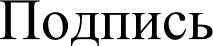 Приложение к приказуМКУ «Управление      образования»от 12.09.2022 № 195Протокол апелляционной комиссии школьного этапа всероссийской олимпиады школьников в городском округе «Город Лесной» в 2022/2023 учебном году (форма)Свердловская область Город Лесной Наименование ОО_____________________________Общеобразовательный предмет  _________________Дата проведения  ______________________________Дата:Председатель апелляционной комиссии:	Приложение к приказуМКУ «Управление      образования»от 12.09.2022 № 195Акт удаления участника школьного этапа всероссийской олимпиады школьников в городском округе «Город Лесной» в 2022/2023 учебном году (форма)* Участник олимпиады, удаленный за нарушение Порядка, лишается права дальнейшего участия в олимпиаде по данному общеобразовательному предмету в текущем году. Выполненная им работа не проверяется.В случае если факт нарушения становится известен представителям организатора после окончания соответствующего этапа олимпиады, но до утверждения итоговых результатов, участник может быть дисквалифицирован, а его результат аннулирован на основании протокола жюри с решением о дисквалификации участника.Представитель организатора школьного этапа всероссийскойолимпиады школьников вобщеобразовательной организации      _________________________________                                                                                 ФИО / подписьОзнакомлен (обучающийся)	                _________________________________                                                                                  ФИО / подписьОзнакомлен родитель (законный представитель) обучающегося  ______________________________                                                                                  ФИО / подпись 	   	 ___________ 2021 г.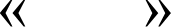 Приложение к приказуМКУ «Управление      образования»от 12.09.2022 № 195Акт о выявлении общественными наблюдателями нарушений Порядка при проведении школьного этапа всероссийской олимпиады школьников в городском округе «Город Лесной» в 2022/2023 учебном году (форма)Общественный наблюдатель _____________________________________________                                                                                            ФИО / подписьОзнакомлены:Представитель организатора школьного этапа всероссийской олимпиады школьниковв общеобразовательной организации ________________________________________                                                                                           ФИО / подписьРуководитель общеобразовательной организации______________________________                                                                                           ФИО / подпись 	   	 ___________ 2021 г. 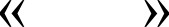 Приложение к приказуМКУ «Управление      образования»от 12.09.2022 № 195Порядок и образец заполненияграмоты победителя/призера школьного этапа Всероссийской олимпиады школьников ГО «Город Лесной» в 2022/2023 уч.г.На бланке ООГРАМОТАШкольный этап всероссийской олимпиады школьников 2022/2023 уч.г.награждается(Фамилия)(Имя) (Отчество),*обучающийся (обучающаяся) _____ класса(полное наименование ОО)победитель по предметам,призер по предметам/предмету**Директор (ФИО, подпись) Печать ОО Лесной2022*ФИО обучающегося указывается полностью **Все призовые и победные места указываются на одном бланке                                   Приложение  к приказуМКУ «Управление      образования»от 12.09.2022 № 195Регламентпроведения школьного этапа всероссийской олимпиады школьников в городском округе «Город Лесной» в 2022/2023 учебном годуГлава 1. Общие положенияНастоящий регламент разработан в соответствии с Порядком проведения Всероссийской олимпиады школьников, утвержденным приказом Министерства просвещения Российской Федерации от 27 ноября 2020 г. № 678 «Об утверждении Порядка проведения всероссийской олимпиады школьников» (далее - Порядок), приказами Министерства образования и молодежной политики Свердловской области от 09.08.2022 № 725-Д «Об обеспечении организации и проведения всероссийской олимпиады школьников в Свердловской области в 2022/2023 учебном году», от 06.09.2022 № 832-Д «Об организации и проведении школьного этапа всероссийской олимпиады школьников в Свердловской области в 2022/2023 учебном году».Настоящий порядок определяет организационно-методические условия проведения школьного этапа всероссийской олимпиады школьников (далее - олимпиада) в 2022/2023 учебном году на территории городского округа «Город Лесной».З. Основными целями и задачами школьного этапа всероссийской олимпиады школьников (далее - олимпиада) являются:стимулирование интереса обучающихся к изучению предмета;активизация творческих способностей обучающихся;создание условий для выявления, поддержки и развития одаренных детей и талантливой молодежи в городском округе «Город Лесной»;пропаганда научных знаний и научной (научно-исследовательской) деятельности;выявление и сопровождение наиболее способных обучающихся в каждой общеобразовательной организации.Для проведения школьного этапа олимпиады создаются организационный комитет (далее - оргкомитет), жюри и апелляционная комиссия по каждому общеобразовательному предмету, назначается ответственный за хранение и выдачу кодов доступа (учетных записей) участников олимпиады в тестирующие системы.Школьный этап олимпиады проводится в единые сроки и по единым заданиям с использованием дистанционных информационно-коммуникационных технологий в части организации выполнения олимпиадных заданий, организации проверки и оценивания выполненных олимпиадных работ, анализа олимпиадных заданий и их решений, показа выполненных олимпиадных работ, при подаче и рассмотрении апелляций:по 6 общеобразовательным предметам: математика, информатика, химия, биология, астрономия и физика (далее - шесть предметов) с использованием информационного ресурса «Онлайн-курсы Образовательного центра «Сириус» в информационно-телекоммуникационной сети «Интернет» (далее сеть «Интернет»). Участники выполняют олимпиадные задания в тестирующей системе;по 15 общеобразовательным предметам: география, иностранный язык (английский, немецкий, французский, испанский, китайский, итальянский), искусство (мировая художественная культура), история, литература, обществознание, основы безопасности жизнедеятельности, право, русский язык, технология, физическая культура, экология, экономика (далее пятнадцать предметов) на платформе Регионального центра обработки информации и оценки качества образования государственного автономного образовательного учреждения дополнительного профессионального образования Свердловской области «Институт развития образования» (https://vsosh.irro.ru). Участники выполняют олимпиадные задания в тестирующей системе и на специально разработанных бланках.В олимпиаде принимают участие обучающиеся 4-11-х классов общеобразовательных организаций города.График проведения школьного этапа олимпиады формируется Министерством образования и молодежной политики Свердловской области с учетом графика проведения олимпиады по шести предметам, рекомендованного Образовательным Фондом «Талант и успех», оператором технологической платформы «Сириус.Курсы» (далее - платформа «Сириус.Курсы»).Глава 2. Функции оператора технологической платформыОператором платформы «Сириус.Курсы» для проведения олимпиады по шести предметам является Образовательный Фонд «Талант и успех». Оператором платформы https://vsosh.irro.ru для проведения олимпиады по пятнадцати предметам является Региональный центр обработки информации и оценки качества образования государственного автономного образовательного учреждения дополнительного профессионального образования Свердловской области «Институт развития образования» (далее - ГАОУ ДПО СО «Институт развития образования»). Функциями операторов платформ «Сириус.Курсы» и https://vsosh.irro.ru ГАОУ ДПО СО «Институт развития образования» являются:разработка требований к проведению школьного этапа олимпиады по каждому предмету и классу, определяющих время, отведенное на выполнение заданий, комплекты заданий по классам (параллелям), наличие или отсутствие аудио- и видеофайлов;проведение обучения технологии проведения олимпиады для организаторов школьного этапа олимпиады;подготовка инструктивных материалов для участников организаторов олимпиады по работе с платформой https://vsosh.irro.ru ГАОУ ДПО СО «Институт развития образования»;создание кодов доступа для входа в тестирующую систему (далее - коды доступа) в необходимых количествах для всех обучающихся всех образовательных организаций Лесного;передача кодов доступа в образовательные организации через механизм федеральной информационной системы оценки качества образования (далее - ФИС ОКО), передача учетных записей посредством информационной системы «Региональная база данных обеспечения проведения олимпиад на территории Свердловской области» (далее - РБДО);разработка Инструкции о порядке доступа в тестирующую систему и ее публикация на официальном сайте Образовательного центра «Сириус» https://siriusolymp.ru/ и платформы https://vsosh.irro.ru ГАОУ ДПО СО «Институт развития образования»;предоставление обучающимся образовательных организаций доступа к технологическим платформам для проведения школьного этапа олимпиады;организация проверки и оценивания выполнения олимпиадных работ участников олимпиады в тестирующей системе;публикация решений и видеоразборов на официальном сайте Образовательного центра «Сириус» по шести предметам и в личных кабинетах на платформе https://vsosh.irro.ru ГАОУ ДПО СО «Институт развития образования» по восемнадцати предметам;прием вопросов от членов жюри олимпиады по техническим ошибкам, связанным с оценкой олимпиадной работы или подсчетом баллов, в течение двух календарных дней после публикации результатов олимпиады по соответствующему общеобразовательному предмету и классу;рассмотрение вопросов участников и устранение технических ошибок, в случае их подтверждения, не позднее семи календарных дней после поступления;предоставление региональному координатору рекомендации по границам баллов для участия в муниципальном этапе олимпиады.Глава 3. Функции регионального оператораРегиональным оператором для проведения олимпиады по шести предметам является нетиповая образовательная организация «Фонд поддержки талантливых детей и молодежи «Золотое сечение» (далее - Фонд «Золотое сечение»). Региональным оператором для проведения школьного этапа олимпиады по восемнадцати предметам является ГАОУ ДПО СО «Институт развития образования».Функциями регионального оператора являются:организационно-методическая и информационная поддержка образовательных организации по вопросам проведения олимпиады;формирование региональных апелляционных комиссий по предметам из числа членов региональных предметно-методических комиссий и ведущих педагогов Свердловской области;рекомендации организаторам муниципального этапа об установлении граничных баллов для приглашения на муниципальный этап олимпиады, не превосходящих базовые.Глава 4. Функции организатора школьного этапа олимпиадыОрганизатором школьного этапа олимпиады является МКУ «Информационно-методический центр».Функциями оператора являются:формирование оргкомитета, жюри и апелляционных комиссий школьного этапа олимпиады, утверждение их составов;обеспечение публикации актуальной информации по контингенту обучающихся в образовательных организациях городского округа «Город Лесной»;внесение сведений о контингенте обучающихся в РБДО;информирование руководителей общеобразовательных организаций, обучающихся и их родителей (законных представителей) о сроках и местах проведения школьного этапа олимпиады по каждому предмету;обеспечение возможности участия всех желающих  обучающихся из каждой образовательной организации, в том числе удаленного участия обучающихся в школьном этапе олимпиады в зависимости от эпидемиологической ситуации или по другим существенным причинам;обеспечение горячей линии для образовательных организаций по вопросам проведения школьного этапа олимпиады, получению кодов доступа (учетных записей), в том числе технического обеспечения образовательных организаций;определение квоты победителей и призеров школьного этапа олимпиады по каждому общеобразовательному предмету.утверждение результатов школьного этапа олимпиады по каждому общеобразовательному предмету (рейтинг победителей, призеров и участников) и публикация их на официальном сайте.Глава 5. Условия проведения школьного этапа олимпиадыТребования к порядку выполнения заданий школьного этапа олимпиады по каждому предмету и классу публикуются в сети «Интернет» на официальном сайте Образовательного центра «Сириус» https://siriusolymp.ru/ и ГАОУ ДПО СО «Институт развития образования» https://vsosh.irro.ru не позднее, чем за 5 календарных дней до даты проведения школьного этапа олимпиады. Требования определяют: время, отведенное на выполнение заданий, комплекты заданий по классам (параллелям), наличие или отсутствие аудио- и видеофайлов.Образовательные организации получают доступ к индивидуальным кодам (учетным записям) участников в порядке, установленном операторами платформ «Сириус.Курсы» и https://vsosh.irro.ru ГАОУ ДПО СО «Институт развития образования».Участники олимпиады получают доступ к своим результатам в порядке, установленном операторами платформ «Сириус.Курсы» и https://vsosh.irro.ru ГАОУ ДПО СО «Институт развития образования».Доступ к заданиям предоставляется участникам:по шести предметам в течение одного дня, указанного в графике школьного этапа олимпиады, в период с 8:00 до 20:00;по пятнадцати предметам – с 8:00 первого дня до 20:00 последнего дня, указанного в графике по местному времени.Участники школьного этапа олимпиады вправе выполнять олимпиадные задания, разработанные для более старших классов по отношению к тем, в которых они проходят обучение. В случае прохождения этих участников на следующий этап олимпиады, они и на следующих этапах выполняют задания, разработанные для класса, который они выбрали на школьном этапе.Вход участника в тестирующую систему «Сириус.Курсы» осуществляется по индивидуальному коду (для каждого предмета отдельный код), который направляется (дистанционно выдается) каждому участнику в его образовательной организации. Этот индивидуальный код предоставляет участнику также доступ к его результатам после завершения олимпиады.Учетная запись для платформы ГАОУ ДПО СО «Институт развития образования» единая для всех предметов всех параллелей. Время, отведенное на выполнение заданий для каждого общеобразовательного предмета и класса, указывается непосредственно в тексте заданий. Участник олимпиады может приступить к выполнению заданий в любое время, начиная с 8:00. Выполненная работа должна быть сдана участником до окончания отведенного времени на выполнение, но не позже. В случае если работа не была сдана участником до окончания отведенного времени на выполнение, несданная работа будет автоматически принята в систему и направлена на проверку.Участники выполняют олимпиадные задания индивидуально и самостоятельно. Запрещается коллективное выполнение олимпиадных заданий, использование посторонней помощи.Вопросы участников школьного этапа олимпиады по техническим ошибкам, связанным с оценкой олимпиадной работы или по счетом баллов, принимаются в течение двух календарных дней после публикации результатов олимпиады по соответствующему общеобразовательному предмету и классу по процедуре. Вопросы участников будут рассмотрены и технические ошибки будут устранены в случае их подтверждения не позднее семи календарных дней после поступления.В случае изменения множества ответов (добавления правильного варианта) это будет учтено для всех участников олимпиады.Итоговые результаты олимпиады по каждому общеобразовательному предмету подводятся независимо для каждого класса.Глава 6. Порядок просмотра предварительных результатов школьного этапа олимпиады и приема технических апелляций от участников олимпиадыПредварительные результаты школьного этапа олимпиады будут публиковаться по графику.Под индивидуальным кодом, под которым обучающиеся принимали участие в школьном этапе олимпиады, на сайте https://siriusolymp.ru/ и по учетным данным на сайте https://vsosh.irro.ru можно будет узнать: максимальные баллы и набранные участником баллы по каждому заданию;ответы участника, которые были отправлены на проверку; правильные ответы.Вопросы по решениям задач и вопросы технического характера (техническая апелляция) о не засчитанном ответе, совпадающим с верным, участники задают членам жюри олимпиады в своей образовательной организации.Вопросы от членов жюри школьного этапа олимпиады по шести предметам принимаются региональным оператором (или региональной апелляционной комиссией) в течение 2 дней после объявления результатов. Технические апелляции обязательно подаются с указанием индивидуального кода участника.Вопросы от членов жюри школьного этапа по пятнадцати предметам принимаются региональным оператором (или региональной апелляционной комиссией) в течение 2 дней после объявления результатов. Технические апелляции подаются в личных кабинетах участников.Ответы на вопросы будут даны в течение 7 дней после завершения приема вопросов.В случае изменения множества ответов (добавления правильного варианта) это будет учтено для всех участников олимпиады.№ФИОООДолжностьОбщеобразовательный предмет «Русский язык»Общеобразовательный предмет «Русский язык»Общеобразовательный предмет «Русский язык»Общеобразовательный предмет «Русский язык»1Постникова Н.А.76Учитель русского языка и литературы, руководитель ГМО учителей русского языка и литературы, председатель 2Файзеева Л.М.67Учитель русского языка и литературы3Буторина Е.Д.74Учитель русского языка и литературыОбщеобразовательный предмет «Литература»Общеобразовательный предмет «Литература»Общеобразовательный предмет «Литература»Общеобразовательный предмет «Литература»1Постникова Н.А.76Учитель русского языка и литературы, руководитель ГМО учителей русского языка и литературы, председатель2Садченкова Е.А.67Заместитель директора, учитель русского языка и литературы3Шабунина И.В.72Заместитель директора, учитель русского языка и литературыОбщеобразовательный предмет «Математика»Общеобразовательный предмет «Математика»Общеобразовательный предмет «Математика»Общеобразовательный предмет «Математика»1Худякова С.Л. 64Учитель математики, руководитель ГМО учителей математики, председатель2Левина И.В. МКУ ИМЦДиректор МКУ ИМЦ3Мымрина Н.В.73Учитель математики Общеобразовательный предмет «Физика»Общеобразовательный предмет «Физика»Общеобразовательный предмет «Физика»Общеобразовательный предмет «Физика»1Лужбина Т.А.64Учитель физики и астрономии, руководитель ГМО учителей физики и астрономии, председатель2Черепахина Т.Ю.75Учитель физики 3Дегтянников И. В.Лицей Учитель физикиОбщеобразовательный предмет «Астрономия»Общеобразовательный предмет «Астрономия»Общеобразовательный предмет «Астрономия»Общеобразовательный предмет «Астрономия»1Лужбина Т.А.64Учитель физики и астрономии, председатель2Дылдина И.А.72Учитель физики и астрономии3Безгодков С.Н.76Лицей Учитель физики и астрономии Общеобразовательный предмет «Биология»Общеобразовательный предмет «Биология»Общеобразовательный предмет «Биология»Общеобразовательный предмет «Биология»1Скрипченко Е.В. ЛицейУчитель биологии и экологии, руководитель ГМО учителей биологии и экологии, председатель 2Каркашевич А.М.8Учитель биологии и экологии3Головина О.М. 71Учитель биологии и экологии Общеобразовательный предмет «Экология»Общеобразовательный предмет «Экология»Общеобразовательный предмет «Экология»Общеобразовательный предмет «Экология»1Скрипченко Е.В. ЛицейУчитель биологии и экологии, руководитель ГМО учителей биологии и экологии2Сорокина А.Г.64Учитель биологии и экологии 3Савельева И. В.67 Учитель биологии и экологииОбщеобразовательный предмет «История»Общеобразовательный предмет «История»Общеобразовательный предмет «История»Общеобразовательный предмет «История»1Квасова Е.А.64Учитель истории, обществознания и права, председатель 2Черепанова Е.В.МКУ УО Ведущий специалист3Игнатенко Т.А. 8Заместитель директора, учитель истории и обществознания Общеобразовательные предметы «Обществознание» и «Право»Общеобразовательные предметы «Обществознание» и «Право»Общеобразовательные предметы «Обществознание» и «Право»Общеобразовательные предметы «Обществознание» и «Право»1Царева О.Б.Лицей Учитель истории, обществознания и права, председатель 2Добронос И.Д. 72Учитель истории, обществознания и права 3Абрамова Т.Ю.73Учитель истории, обществознания и права Общеобразовательный предмет «География»Общеобразовательный предмет «География»Общеобразовательный предмет «География»Общеобразовательный предмет «География»1Гутникова Е.В.76Учитель географии и экономики, руководитель ГМО учителей географии и экономики, председатель 2Языкова Т.А.72Учитель географии 3Шагизьянова О. А.75 Учитель географииОбщеобразовательный предмет «Экономика»Общеобразовательный предмет «Экономика»Общеобразовательный предмет «Экономика»Общеобразовательный предмет «Экономика»1Гутникова Е.В.76Учитель географии и экономики, руководитель ГМО учителей географии и экономики, председатель2Улыбушева Э.А. Лицей Заместитель директора по УВР, учитель географии и экономики  3Карачун Л. П.73 Учитель географии и экономики Общеобразовательный предмет «Химия»Общеобразовательный предмет «Химия»Общеобразовательный предмет «Химия»Общеобразовательный предмет «Химия»1Дмитриева Г. А.76Учитель химии, руководитель ГМО учителей химии, председатель2Лобанова Н.Ю.72Учитель химии 3Андреева М. В.Лицей Учитель химии Общеобразовательный предмет «Иностранный язык»Общеобразовательный предмет «Иностранный язык»Общеобразовательный предмет «Иностранный язык»Общеобразовательный предмет «Иностранный язык»1Свалова Е.В.  72Заместитель директора по УВР, руководитель ГМО учителей иностранных языков, председатель  2Корепанова О.Р.64Учитель французского языка3Ступникова С.А.71Учитель английского языка4Тимкачёва Е.В.76Учитель немецкого языкаОбщеобразовательный предмет «Обслуживающий труд»Общеобразовательный предмет «Обслуживающий труд»Общеобразовательный предмет «Обслуживающий труд»Общеобразовательный предмет «Обслуживающий труд»1Пожарских Н.В.71Учитель обслуживающего труда,  руководитель ГМО учителей обслуживающего труда, председатель2Халимова Р.М.8Учитель обслуживающего труда 3Черепанова Е. А.76Учитель обслуживающего труда Общеобразовательный предмет «Технический труд»Общеобразовательный предмет «Технический труд»Общеобразовательный предмет «Технический труд»Общеобразовательный предмет «Технический труд»1Мишуринский С. Г.74Учитель технического труда, руководитель ГМО учителей технического труда, председатель2Лосевская О.П. 74Учитель технического труда 3Сидоров А. А.76Учитель технического труда Общеобразовательный предмет «Искусство»Общеобразовательный предмет «Искусство»Общеобразовательный предмет «Искусство»Общеобразовательный предмет «Искусство»1Лобова Е.В.64Учитель музыки, руководитель ГМО учителей музыки, сопредседатель 2Бармина О.В. 72Учитель ИЗО и черчения, руководитель ГМО учителей ИЗО и черчения, сопредседатель 3Кожевина Т.С.ЛицейУчитель музыки Общеобразовательный предмет «Информатика и ИКТ»Общеобразовательный предмет «Информатика и ИКТ»Общеобразовательный предмет «Информатика и ИКТ»Общеобразовательный предмет «Информатика и ИКТ»1Морозова С. Г.ЛицейУчитель информатики, руководитель ГМО учителей информатики, председатель2Кочнева Е.А. МКУ ИМЦСтарший методист 3Корепанов И.В. 71Учитель информатики Общеобразовательный предмет «ОБЖ»Общеобразовательный предмет «ОБЖ»Общеобразовательный предмет «ОБЖ»Общеобразовательный предмет «ОБЖ»1Киченко А.В.76Педагог-организатор ОБЖ, руководитель ГМО педагогов-организаторов ОБЖ, председатель   2Рычков А. В.73Педагог-организатор ОБЖ3Паримчук Н.Л. 75 Педагог-организатор ОБЖОбщеобразовательный предмет «Физическая культура»Общеобразовательный предмет «Физическая культура»Общеобразовательный предмет «Физическая культура»Общеобразовательный предмет «Физическая культура»1Данилова А.В.72Учитель физической культуры,  руководитель ГМО учителей физической культуры, председатель2Полоумов М.В.МКУ УОГлавный специалист 3Мехонцева А.А. 64Учитель физической культурыОбщеобразовательный предмет «Математика» в IV классахОбщеобразовательный предмет «Математика» в IV классахОбщеобразовательный предмет «Математика» в IV классахОбщеобразовательный предмет «Математика» в IV классах1Основина Л.Ю. 76Учитель начальных классов, руководитель ГМО учителей начальных классов, председатель2Муратова Г.Г.75Учитель начальных классов3Общеобразовательный предмет «Русский язык» в IV классахОбщеобразовательный предмет «Русский язык» в IV классахОбщеобразовательный предмет «Русский язык» в IV классахОбщеобразовательный предмет «Русский язык» в IV классах1Ефимцова О.А. ИМЦСтарший методист, председатель 2Екимова И.В. 67Учитель начальных классов3Калабина И.Ю.73Учитель начальных классов ПредметДаты проведения олимпиадыПлатформа проведенияСроки выполнения олимпиадных заданий1234Литература(очный тур)14-15 сентябряВремя и место проведения определяет организатор школьного этапаПраво (онлайн)16-17 сентябряhttp://vsosh.irro.ru С 8:00 первого дня до 20:00последнего дня, указанного в графике по местномувремениФизическая культура(онлайн)19-20 сентябряhttp://vsosh.irro.ruС 8:00 первого дня до 20:00последнего дня, указанного в графике по местному времениФизическая культура (очный тур)21-22 сентябряВремя и место проведения определяет организатор школьного этапаРусский язык(онлайн)22-24 сентябряhttp://vsosh.irro.ruС 8:00 первого дня до 20:00последнего дня, указанного в графике по местномувремени Русский язык(очно)22-23 сентябряВремя и место проведения определяет организатор школьного этапа Французский язык,Немецкий язык (онлайн)26-27 сентябряhttp://vsosh.irro.ruС 8:00 первого дня до 20:00последнего дня, указанного в графике по местномувремениФранцузский язык,(очный тур)27 сентябряВремя и место проведения определяет организатор школьного этапаНемецкий язык (очный тур)28 сентябряВремя и место проведения определяет организатор школьного этапаФизика(онлайн)29 сентябряuts.sirius.online В течение одного дняв период с 8:00 до 20:00 местного времениЭкономика(онлайн)30 сентября,1 октябряhttp://vsosh.irro.ruС 8:00 первого дня до 20:00последнего дня, указанного в графике по местному времениОбществознание(онлайн)3-5 октябряhttp://vsosh.irro.ruС 8:00 первого дня до 20:00последнего дня, указанного в графике по местному времениХимия(онлайн)6 октябряuts.sirius.online В течение одного дняв период с 8:00 до 20:00 местного времениГеография(онлайн)7-8 октябряhttp://vsosh.irro.ruС 8:00 первого дня до 20:00 последнего дня, указанного в графике по местномувремениАстрономия(онлайн)10 октябряuts.sirius.onlineВ течение указанного дняв период с 8:00 до 20:00 местного времениИстория(онлайн)10-12 октябряhttp://vsosh.irro.ruС 8:00 первого дня до 20:00последнего дня, указанного в графике по местному времениБиология(онлайн)13 октябряuts.sirius.oлlineВ течение указанного дняв период с 8:00 до 20:00 местного времениИскусство (Мироваяхудожественная культура) (онлайн)14-15 октябряhttp://vsosh.irro.ruС 8:00 первого дня до 20:00последнего дня, указанного в графике по местному времениИскусство (Мироваяхудожественная культура) (презентация проектов)14-15 октябряВремя и место проведения определяет организатор школьного этапаАнглийский язык (онлайн)17-18 октябряhttp://vsosh.irro.ruС 8:00 первого дня до 20:00 последнего дня, указанного в графике по местномувремениАнглийский язык (очный тур)18-19 октябряВремя и место проведения определяет организатор школьного этапаМатематика (онлайн)20 октябряuts.sirius.onlineВ течение указанного дняв период с 8:00 до 20:00 местного времениЭкология(онлайн)21-22 октябряhttp://vsosh.irro.ruС 8:00 первого дня до 20:00 последнего дня, указанного в графике по местномувремениТехнология(онлайн)24-25 октябряhttp://vsosh.irro.ruС 8:00 первого дня до 20:00 последнего дня, указанного в графике по местномувремени  Технология(очный тур)25-26 октябряВремя и место проведения определяет организатор школьного этапаИнформатика(онлайн)27 октябряuts.sirius.onlineВ течение указанного дняв период с 8:00 до 20:00 местного времени Основыбезопасностижизнедеятельности (онлайн)28-29 октябряhttp://vsosh.irro.ruС 8:00 первого дня до 20:00 последнего дня, указанного в графике по местномувремени  Основыбезопасности жизнедеятельности(очный тур)29 октябряВремя и место проведения определяет организатор школьного этапа СтатусНабранное количество баллов от максимально возможного количества по итогам оценивания выполненных олимпиадных заданийКвотаПобедитель Не менее 75 %Суммарно победителей и призеров - не более 45% от общего числа участников школьного этапа олимпиады по каждому общеобразовательному предмету в каждой параллели классовПризер Не менее 50 %Суммарно победителей и призеров - не более 45% от общего числа участников школьного этапа олимпиады по каждому общеобразовательному предмету в каждой параллели классовНомер строкиФИО участникаБалл№ заданий,критерияРезультат рассмотрения апелляции (отклонить апелляцию, сохранив количество баллов/ удовлетворить апелляцию с понижением количества баллов/ удовлетворитьапелляцию с понижением количества баллов/ удовлетворить апелляцию с повышением количествабаллов)Результат рассмотрения апелляции (отклонить апелляцию, сохранив количество баллов/ удовлетворить апелляцию с понижением количества баллов/ удовлетворитьапелляцию с понижением количества баллов/ удовлетворить апелляцию с повышением количествабаллов)Итоговый баллНомер строкиФИО участникаБалл№ заданий,критерияДоПослеИтоговый балл№ критерия -№ критерия -Дата, времяНаименованиеобщеобразовательной организацииОбщеобразовательный предметФИО обучающегосяКласс обученияПричина удаленияДата, время проведения олимпиадыОбщеобразовательный предметНаименование ООКлассФорма проведения олимпиадыонлайн-тур / очный турФорма общественного наблюденияс присутствием / дистанционно с применением ИКТ / с присутствием на практическом туреВыявленные нарушения